Opdrachten Agrarisch Natuurbeheer 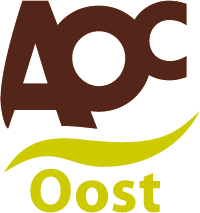 Beantwoord de volgende vragen over Agrarisch Natuurbeheer. Deze oefening is bedoeld om jullie klaar te stomen voor de toets die jullie te wachten staat. De vragen die zich in deze oefening voordoen kunnen zich ook in de toets voordoen. 1: Wat is agrarisch natuurbeheer?……………………………………………………………………………………………………………………………………………………………………………………………………………………………………………………………………………………………………………………………………………………2: Hoe ontstonden er landschappelijke en natuurlijke elementen?……………………………………………………………………………………………………………………………………………………………………………………………………………………………………………………………………………………………………………………………………………………3: Noem drie soorten van natuurbeheer.……………………………………………………………………………………………………………………………………………………………………………………………………………………………………………………………………………………………………………………………………………………4: Noem 2 redenen waarom een boer aan natuurbeheer zou doen.……………………………………………………………………………………………………………………………………………………………………………………………………………………………………………………………………………………………………………………………………………………5: Geef een voorbeeld waarvoor een boer een economische vergoeding kan krijgen wanneer het aan agrarisch natuurbeheer doet.……………………………………………………………………………………………………………………………………………………………………………………………………………………………………………………………………………………………………………………………………………………